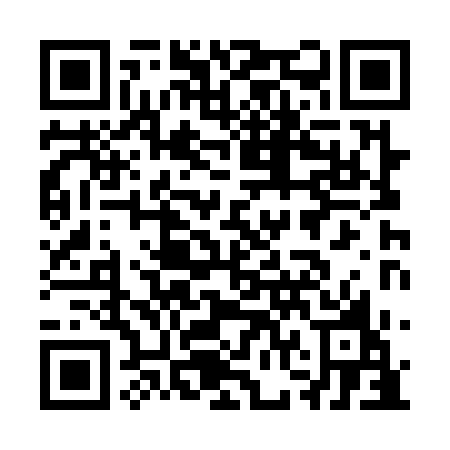 Prayer times for Ballantynes Cove, Nova Scotia, CanadaWed 1 May 2024 - Fri 31 May 2024High Latitude Method: Angle Based RulePrayer Calculation Method: Islamic Society of North AmericaAsar Calculation Method: HanafiPrayer times provided by https://www.salahtimes.comDateDayFajrSunriseDhuhrAsrMaghribIsha1Wed4:175:541:056:068:169:532Thu4:155:531:056:078:179:553Fri4:135:511:056:088:199:574Sat4:115:501:046:088:209:595Sun4:095:481:046:098:2110:006Mon4:075:471:046:108:2210:027Tue4:055:451:046:118:2410:048Wed4:035:441:046:118:2510:069Thu4:015:431:046:128:2610:0810Fri4:005:411:046:138:2710:1011Sat3:585:401:046:148:2910:1112Sun3:565:391:046:148:3010:1313Mon3:545:381:046:158:3110:1514Tue3:525:361:046:168:3210:1715Wed3:505:351:046:168:3310:1916Thu3:485:341:046:178:3510:2117Fri3:475:331:046:188:3610:2218Sat3:455:321:046:188:3710:2419Sun3:435:311:046:198:3810:2620Mon3:425:301:046:208:3910:2821Tue3:405:291:046:208:4010:3022Wed3:385:281:046:218:4110:3123Thu3:375:271:056:228:4210:3324Fri3:355:261:056:228:4310:3525Sat3:345:251:056:238:4410:3626Sun3:335:251:056:248:4510:3827Mon3:315:241:056:248:4610:3928Tue3:305:231:056:258:4710:4129Wed3:295:231:056:258:4810:4330Thu3:275:221:056:268:4910:4431Fri3:265:211:056:268:5010:45